https://padlet.com/extend_ecampusontario/nis016u27mla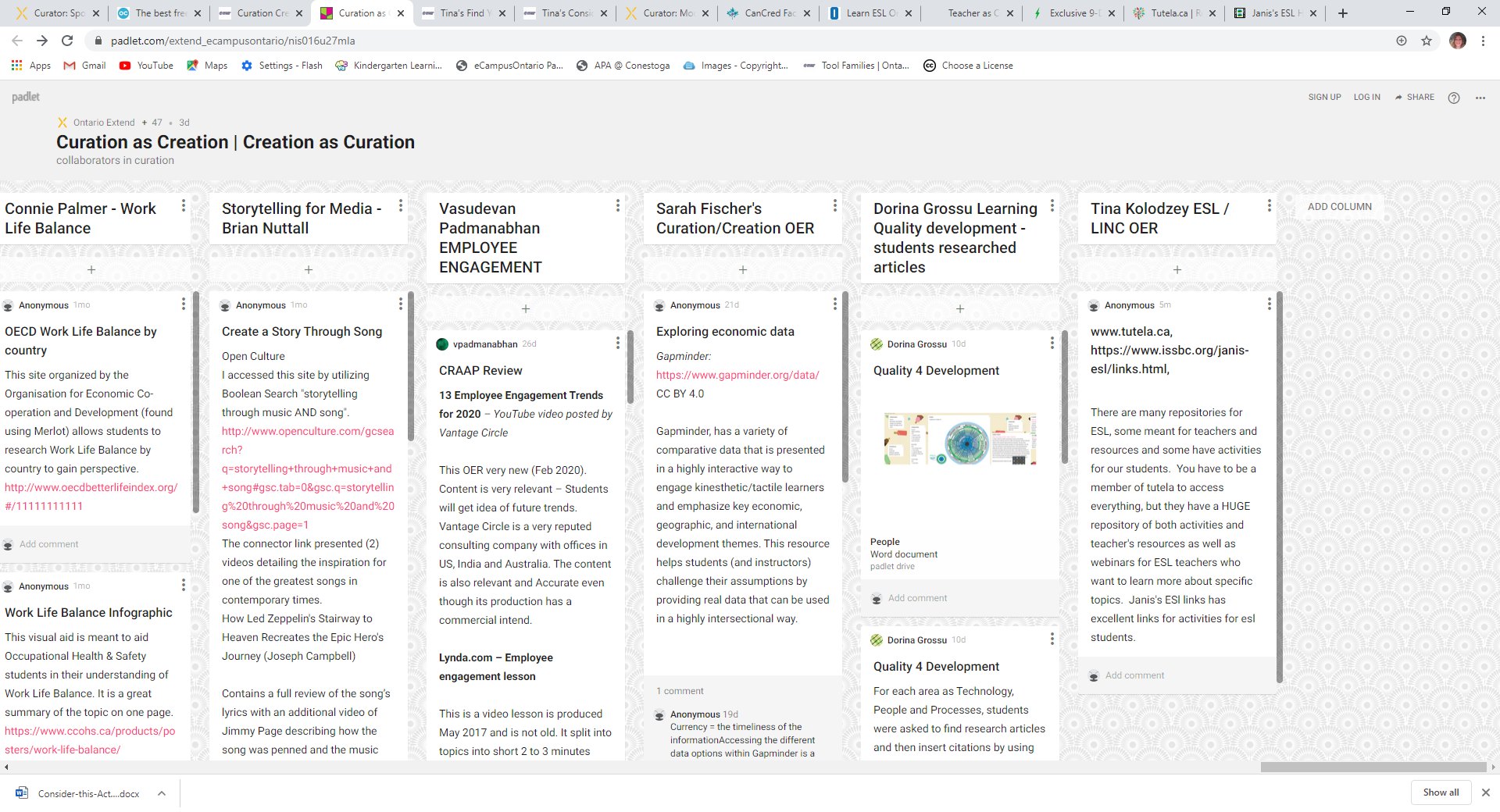 